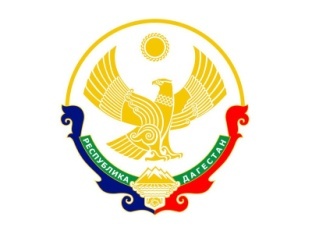 МИНИСТЕРСТВО ОБРАЗОВАНИЯ И НАУКИ РДМуниципальное казенное общеобразовательное учреждение «Тидибская средняя общеобразовательная школа им. Алиева И.М.»368443   c/ Тидиб  Шамильский район РД     «01»___09____2020г.                                                                    №____Приказ«Об организации распределения потоков движения через разные входы»В связи с угрозой распространения  новой  коронавирусной инфекции  для обеспечения минимизации контактов обучающихся приказываю. Организовать распределение потоков движения через разные входы в здание, с соблюдением гибких графиков прибытия обучающихся для исключения скопления обучающихся на входах и в коридорах Назначить ответственными за организацию измерения температуры тела и обрабатыванием рук след.учителей и мед.работников:  Магомедову С.Г. и Абдулаева А.Ш.Класрукам довести до сведения всех учащихся своих классов о необходимости неукоснительного исполнения данного приказа в целях минимизации контактов с другими учащимися и предупреждения риска заражения.Контроль за  исполнением настоящего приказа возложить на зам. директора по ВРИнусовой П.М.Директор МКОУ                                                    Алиев М.Г.     